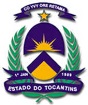 ESTADO DO TOCANTINSPODER LEGISLATIVODECLARAÇÃOVÍNCULO C/ O GABINETE DO DEPUTADONome da pessoa indicada para cargo em comissão:Nome da pessoa indicada para cargo em comissão:CPF: Sexo:  M ou  FCargo: Cargo: Gabinete: Gabinete: Declaro estar ciente de que:1. a pessoa acima indicada ocupa emprego em empresa privada, conforme declaração original do órgão empregador em anexo que contém jornada de trabalho semanal e horário de exercício das atividades;2. conforme dispõe o § 1º do art. 19 da Lei n.º 1.818/2007, “o ocupante de cargo em comissão ou função de confiança submete-se a regime de integral e de exclusiva dedicação ao serviço, podendo ser convocado sempre que houver interesse da Administração Pública”;3. de acordo com o art. 145, inciso I e II, da Lei n.º 4209/2023, a jornada de trabalho dos ocupantes do Cargo em Comissão de Secretário Parlamentar é de 30 ou 40 horas semanais; e4. conforme dispõe o art. 143, §2º, inciso, da Lei n.º 4209/2023, é permitido ao servidor, ocupante de cargo de Secretário Parlamentar, o exercício de atividade de natureza privada, com ou sem remuneração, desde que não haja incompatibilidade de horário. Declaro estar ciente de que:1. a pessoa acima indicada ocupa emprego em empresa privada, conforme declaração original do órgão empregador em anexo que contém jornada de trabalho semanal e horário de exercício das atividades;2. conforme dispõe o § 1º do art. 19 da Lei n.º 1.818/2007, “o ocupante de cargo em comissão ou função de confiança submete-se a regime de integral e de exclusiva dedicação ao serviço, podendo ser convocado sempre que houver interesse da Administração Pública”;3. de acordo com o art. 145, inciso I e II, da Lei n.º 4209/2023, a jornada de trabalho dos ocupantes do Cargo em Comissão de Secretário Parlamentar é de 30 ou 40 horas semanais; e4. conforme dispõe o art. 143, §2º, inciso, da Lei n.º 4209/2023, é permitido ao servidor, ocupante de cargo de Secretário Parlamentar, o exercício de atividade de natureza privada, com ou sem remuneração, desde que não haja incompatibilidade de horário. Informo que o(a) servidor(a) cumprirá a sua jornada de trabalho de: 40 horas semanais: Início  Fim  30 horas semanais: Início  Fim Informo que o(a) servidor(a) cumprirá a sua jornada de trabalho de: 40 horas semanais: Início  Fim  30 horas semanais: Início  Fim Observação: Observação: Palmas-TO, ________________________________________Palmas-TO, ________________________________________